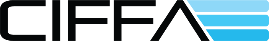 OPEN GUARANTEE LETTER OF PAYMENTOPEN GUARANTEE LETTER OF PAYMENTOPEN GUARANTEE LETTER OF PAYMENTFile NoIssued toIssued toIssued DateBill of Lading NoIssued toIssued toContainersCNTR#ContainersCNTR#THIS IS AN OPEN LETTER GUARANTEEING RESPONSIBILITY AND PAYMENT FOR DEMURRAGE, STORAGE, AND DETENTION CHARGES AND FOR DAMAGES TO OR LOSS OF CONTAINERS.    By signing this guarantee letter, the signer agrees with the terms and conditions stipulated in this letter and to pay and be responsible for any charges set out below. The signer also guarantees payment of the charges.  Payment is immediately due upon receipt of the invoice for the charges. THE UNDER SIGNED HEREBY AGREES AND GUARANTEES TO PICK UP THE CONTAINERS DESCRIBED HERE WITHIN THE FREE TIME AND RETURN THE EMPTY CONTAINER(S) TO THE RECEIVING DEPOT WITHIN THE DESIGNATED DAYS AFTER PICK-UP (INDLUDING THE DAY OF PICK UP). FOR FAILURE TO PICK UP CONTAINER(S) WITHIN FREE DAYS OR RETURN EMPTY CONTAINER(S) WITHIN DESIGNATED DAYS AFTER PICK-UP (INCLUDING THE DAY OF PICK UP) THE UNDERSIGNED IS RESPONSIBLE AND AGREES TO PAY FOR AND GUARANTEES PAYMENT FOR:Demurrage and Detention fees;Storage fees; Damage to container fees; Cost of replacing lost container;     DELIVERY ORDER MUST SHOW EMPTY CONTAINER RETURN DEPOT INFORMATION   RETURNING TO AN INCORRECT DEPOT MAY RESULT IN EXTRA CHARGESPlease print and sign, including the current date and send the completed document to us by fax or by email. We will release this shipment ONLY AFTER we receive this signed and dated OPEN GUARANTEE LETTER OF PAYMENT.THIS IS AN OPEN LETTER GUARANTEEING RESPONSIBILITY AND PAYMENT FOR DEMURRAGE, STORAGE, AND DETENTION CHARGES AND FOR DAMAGES TO OR LOSS OF CONTAINERS.    By signing this guarantee letter, the signer agrees with the terms and conditions stipulated in this letter and to pay and be responsible for any charges set out below. The signer also guarantees payment of the charges.  Payment is immediately due upon receipt of the invoice for the charges. THE UNDER SIGNED HEREBY AGREES AND GUARANTEES TO PICK UP THE CONTAINERS DESCRIBED HERE WITHIN THE FREE TIME AND RETURN THE EMPTY CONTAINER(S) TO THE RECEIVING DEPOT WITHIN THE DESIGNATED DAYS AFTER PICK-UP (INDLUDING THE DAY OF PICK UP). FOR FAILURE TO PICK UP CONTAINER(S) WITHIN FREE DAYS OR RETURN EMPTY CONTAINER(S) WITHIN DESIGNATED DAYS AFTER PICK-UP (INCLUDING THE DAY OF PICK UP) THE UNDERSIGNED IS RESPONSIBLE AND AGREES TO PAY FOR AND GUARANTEES PAYMENT FOR:Demurrage and Detention fees;Storage fees; Damage to container fees; Cost of replacing lost container;     DELIVERY ORDER MUST SHOW EMPTY CONTAINER RETURN DEPOT INFORMATION   RETURNING TO AN INCORRECT DEPOT MAY RESULT IN EXTRA CHARGESPlease print and sign, including the current date and send the completed document to us by fax or by email. We will release this shipment ONLY AFTER we receive this signed and dated OPEN GUARANTEE LETTER OF PAYMENT.THIS IS AN OPEN LETTER GUARANTEEING RESPONSIBILITY AND PAYMENT FOR DEMURRAGE, STORAGE, AND DETENTION CHARGES AND FOR DAMAGES TO OR LOSS OF CONTAINERS.    By signing this guarantee letter, the signer agrees with the terms and conditions stipulated in this letter and to pay and be responsible for any charges set out below. The signer also guarantees payment of the charges.  Payment is immediately due upon receipt of the invoice for the charges. THE UNDER SIGNED HEREBY AGREES AND GUARANTEES TO PICK UP THE CONTAINERS DESCRIBED HERE WITHIN THE FREE TIME AND RETURN THE EMPTY CONTAINER(S) TO THE RECEIVING DEPOT WITHIN THE DESIGNATED DAYS AFTER PICK-UP (INDLUDING THE DAY OF PICK UP). FOR FAILURE TO PICK UP CONTAINER(S) WITHIN FREE DAYS OR RETURN EMPTY CONTAINER(S) WITHIN DESIGNATED DAYS AFTER PICK-UP (INCLUDING THE DAY OF PICK UP) THE UNDERSIGNED IS RESPONSIBLE AND AGREES TO PAY FOR AND GUARANTEES PAYMENT FOR:Demurrage and Detention fees;Storage fees; Damage to container fees; Cost of replacing lost container;     DELIVERY ORDER MUST SHOW EMPTY CONTAINER RETURN DEPOT INFORMATION   RETURNING TO AN INCORRECT DEPOT MAY RESULT IN EXTRA CHARGESPlease print and sign, including the current date and send the completed document to us by fax or by email. We will release this shipment ONLY AFTER we receive this signed and dated OPEN GUARANTEE LETTER OF PAYMENT.THIS IS AN OPEN LETTER GUARANTEEING RESPONSIBILITY AND PAYMENT FOR DEMURRAGE, STORAGE, AND DETENTION CHARGES AND FOR DAMAGES TO OR LOSS OF CONTAINERS.    By signing this guarantee letter, the signer agrees with the terms and conditions stipulated in this letter and to pay and be responsible for any charges set out below. The signer also guarantees payment of the charges.  Payment is immediately due upon receipt of the invoice for the charges. THE UNDER SIGNED HEREBY AGREES AND GUARANTEES TO PICK UP THE CONTAINERS DESCRIBED HERE WITHIN THE FREE TIME AND RETURN THE EMPTY CONTAINER(S) TO THE RECEIVING DEPOT WITHIN THE DESIGNATED DAYS AFTER PICK-UP (INDLUDING THE DAY OF PICK UP). FOR FAILURE TO PICK UP CONTAINER(S) WITHIN FREE DAYS OR RETURN EMPTY CONTAINER(S) WITHIN DESIGNATED DAYS AFTER PICK-UP (INCLUDING THE DAY OF PICK UP) THE UNDERSIGNED IS RESPONSIBLE AND AGREES TO PAY FOR AND GUARANTEES PAYMENT FOR:Demurrage and Detention fees;Storage fees; Damage to container fees; Cost of replacing lost container;     DELIVERY ORDER MUST SHOW EMPTY CONTAINER RETURN DEPOT INFORMATION   RETURNING TO AN INCORRECT DEPOT MAY RESULT IN EXTRA CHARGESPlease print and sign, including the current date and send the completed document to us by fax or by email. We will release this shipment ONLY AFTER we receive this signed and dated OPEN GUARANTEE LETTER OF PAYMENT.Contact InformationCustomer's SignatureCOMPANY :___________________________________________________DATE :___________________________________________________POSITION : :___________________________________________________                              (Authorized to bind Company)PRINT NAME : :___________________________________________________SIGNATURE : :___________________________________________________Customer's SignatureCOMPANY :___________________________________________________DATE :___________________________________________________POSITION : :___________________________________________________                              (Authorized to bind Company)PRINT NAME : :___________________________________________________SIGNATURE : :___________________________________________________Customer's SignatureCOMPANY :___________________________________________________DATE :___________________________________________________POSITION : :___________________________________________________                              (Authorized to bind Company)PRINT NAME : :___________________________________________________SIGNATURE : :___________________________________________________